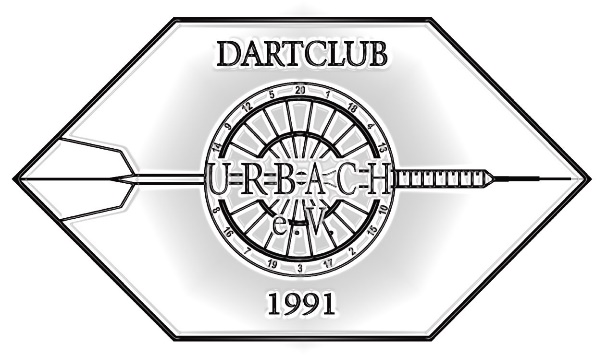 Dart - Club- Urbach 1991 e.V. BEITRITTSERKLÄRUNGIch werde Mitglied im DART - CLUB – URBACH e.V.Diese Mitgliedschaft dauert 1 Jahr und verlängert sich stillschweigend um ein weiteres Jahr, wenn nicht spätestens zum 30.09 eine schriftliche Kündigung beim Dart-Club-Urbach 1991 e.V. eingegangen ist.Der Mitgliedsbeitrag wird über Einzugsverfahren einmal jährlich abgebucht.Aktive Spieler: 		60€		Studenten / Azubis: 	41€Passive Mitglieder: 	31€		Schüler 16-18 Jahre:	25,50€Name: 		_____________________________	Geburtsdatum: _____________________________Straße + Nr.: 	_____________________________	PLZ, Wohnort:	_____________________________Telefon:	_____________________________	Email:		_____________________________                                                 __________________________________                                             Datum u. Unterschrift……………………………………………………………………………………………………………………………………………………………...........................EinzugsermächtigungHiermit ermächtige ich den Dart-Club-Urbach 1991 e.V., IBAN DE25 6009 0100 0043 2140 10, in stets widerruflicher Weise den fälligen Betrag zu Lasten meines Kontos mittels Lastschrift einzuziehen.Kontoinhaber: 	_____________________________ 	         Mitglied: 	_____________________________	IBAN:		_____________________________	BIC:		_____________________________	Bank:		_____________________________       __________________         _______________________________________Ort, Datum		Unterschrift, bei Minderjährigen der Erziehungsberechtigte Datenschutz: Mit der Speicherung, Übermittlung und Verarbeitung meiner personenbezogenen Daten für Vereinszwecke gemäß den Bestimmungen der geltenden EU-Datenschutz-Grundverordnung (DSGVO) bin ich einverstanden. Ich habe jederzeit die Möglichkeit, vom Verein Auskunft über diese Daten zu erhalten. Meine Daten werden nach Austritt aus dem Verein gelöscht.